В ТЕЧЕНИЕ МЕСЯЦА__________________________________________________Организация образовательного процесса с учетом с учетом письма МО от 31.08.2020 года № 75-12102. Ответственные: Руководители ОО. Контроль: Синицына Е.О.Подготовка и проведение районного и школьных педагогических советов (см. информационное письмо). Ответственные: Руководители ОО, Копыро О.В. Контроль: Туровец Н.И.Разработка муниципальной программы повышения качества образования. Ответственные: Копыро О.В. Контроль: Туровец Н.И.Разработка школьных программ повышения качества образования. Ответственные: Руководители ОО. Контроль: Копыро О.В.В период с 1 по 3 сентября проведение мероприятий, приуроченных ко Дню окончания Второй мировой войны. В соответствии с Федеральным законом от 13.03.1995 № 32-ФЗ «О днях воинской славы и памятных датах России»Всероссийский открытый урок «Помнить – значит жить»;Международный онлайн-урок Победы, посвященный Второй мировой войне и ее завершающему этапу на Дальневосточном фронте; Образовательный проект «Уроки Второй мировой».Ответственные: руководители ОО. Контроль: Савельева О.В.Участие обучающихся 6-11 классов ОО в проекте “Билет в будущее” (тестирование на сайте https://bilet.worldskills.ru, далее зарегистрироваться и принять участие в практических профориентационных мероприятиях) Ответственные: руководители ОО. Контроль: Савельева О.В.В срок до 07.09.2020 года завершить выполнения мероприятий по анкетированию респондентов на основании приказа УО от 20.05.2020 № 68-од «О проведении независимой оценки качества условий оказания услуг образовательными организациями Иланского района» Ответственные: руководители ОО. Контроль: Савельева О.В.Обследование ПМПК ОО Иланского района: МБОУ “Карапсельская СОШ №13”, МБОУ “Иланская СОШ №1”, МБОУ “Иланская СОШ №2”, МБОУ “Иланская СОШ №41”, МБОУ “Соколовская СОШ №4” в соответствии с планом-графиком. Ответственные: Жирова Т.С., руководители ОО. Контроль: Копыро О.В.Проведение самооценки качества муниципальной модели развития инклюзивного образования. Ответственные: Жирова Т.С. Контроль: Копыро О.В.Разработка “Муниципальной дорожной карты инклюзивного образования”. Ответственные: Жирова Т.С. Контроль: Туровец Н.И.В срок до 25.09.2020 г. предоставить информацию о выпускниках 9-ых классов, обучавшихся по АООП УО. См. Информационное письмо. Ответственные: Руководители ОО. Контроль: Жирова Т.С.Всероссийские проверочные работы в ОО (ВПР). Ответственные: руководители ОО. Контроль: Копыро О.В.Акция “Неделя безопасности”. Материалы к уроку https://www.xn--d1abkefqip0a2f.xn--p1ai/index.php/kalendar-edinykh-urokov/item/6-nedelya-bezopasnosti. Ответственные: Руководители ОО. Контроль: Шенкнехт Т.А.Проведение стартовой диагностики первоклассников в общеобразовательных организациях Иланского района с 14.09.2020 г.  См. приказ УО. Ответственные: руководители ОО.  Контроль: Копыро О.В.Обучение педагогов по образовательным трекам в Центре непрерывного профессионального обучения педагогов. Ответственные: руководители ОО. Контроль: Л.Ю. Понкратенко См. Расписание треков на сентябрь 2020;В срок до 1 октября 2020 года размещение аттестационных материалов педагогов в личных кабинетах базы “Педагог”. Ответственные: руководители ОО. Контроль: Л.Ю. Понкратенко;Контроль за приемом выпускников 9-ых классов в школу (Незаконный отказ в приеме выпускника в эту же ОО на обучение по программе среднего общего образования является грубым нарушением законодательства об образовании и влечет привлечение виновных должностных и юридических лиц к административной ответственности по части 1 статьи 5.57 Кодекса РФ об административных правонарушениях) Контроль: Синицына Е.О.Получение постановлений на право оперативного управления на здания и пользования земельным участком по филиалам реорганизованных муниципальных бюджетных образовательных учреждений в КУМИ Администрации Иланского района. Ответственные: Иванова С.А., Брусенко В.В., Сорокина Н.П., Куклина В.А., Филатова Л.Ф. Контроль: Синицына Е.О.Актуализация данных в БД КИАСУО до 18.09.2020г. Ответственные: руководители ОО. Контроль: Синицына Е.О.С 21.09 по 30.09.2020 г. проверка БД КИАСУО. Ответственные: специалисты УО и РЦ по направлениям. Контроль: Синицына Е.О.Предоставление отчетных форм в соответствии с Постановлением Администрации Иланского района от 07.10.2019 № 522-п «Об утверждении Положения о ведении учёта детей, имеющих право на получение дошкольного, начального общего, основного общего и среднего общего образования, проживающих на территории Иланского района, и форм получения образования, определенных родителями (законными представителями) в срок до 05.09.2020 г. - п. 4.2.1; ежемесячно - п. 3.3. Ответственные: руководители ОО. Контроль: Синицына Е.О.Проверка выполнения замечаний, выявленных при приемке учреждения в 2020-2021 уч.году Ответственные: Руководители ОО, Контроль: Т. А. ШенкнехтРазмещение на сайте ОО статьи и фотографий с проведения Всеросийского открытого урока по основам безопасности жизнедеятельности до 3.09.2020 г. Ответственные: Руководители ОО, Контроль: Т. А. ШенкнехтРазмещение на сайте ОО статьи и фотографий с проведения Всеросийского открытого урока “Будь здоров” до 3 .09.2020 г. Ответственные: Руководители ОО, Контроль: Т. А. ШенкнехтПредоставление документов по организации льготного питания для издания приказа на питание до 7.09.2020 г. Ответственные: Руководители ОО, Контроль: Т. А. ШенкнехтКонтроль за разработкой дополнительного меню для начальных классов, специального меню для детей с заболеваниями. Согласование меню с Роспотребнадзоом. Ответственные: Руководители ОО. Контроль: Шенкнехт Т.А.Разработка Порядка родительского контроля за организацией питания в соответствии с методическими рекомендациями (отправлены ранее). Ответственные: Руководители ОО. Контроль: Шенкнехт Т.А.Провести с 2 по 30 сентября «Месячник безопасности детей» с выставлением информации с фотографиями на сайт ОО Ответственные: Ответственные: Руководители ОО Контроль: Т. А. ШенкнехтПостановка автобуса МБОУ «Иланская СОШ №2» на учет и предоставление копий документов (ПТС,СТС) нового автобуса в цветном варианте в УО до 10.09.2020г. ведущему специалисту Т.А. Шенкнехт. Ответственные: Н.П. Сорокина. Контроль: Т. А. ШенкнехтЗапуск программ по обучению санитарно-просветительским программам «Основы здорового питания» обучающихся, педагогов и родителей с предоставлением данных по обученным по данной программе ведущему специалисту Т.А. Шенкнехт до 10.09.2020 г., в дальнейшем еженедельно по пятницам до 15.00 начиная с 18.09.2020 г. до особого распоряжения Ответственные: Руководители ОО, Контроль: Т. А. Шенкнехт.В срок с 01.09 по 09.09.2020 г. Всероссийский конкурс сочинений. Ответственные: руководители ОО. Контроль: Григорьева А.Г.Организационные мероприятия к проведению ВсОШ. Ответственные: руководители ОО. Контроль: Григорьева А.Г., Туровец Н.И.Плановая выездная проверка в отношении  управления образования  по соблюдению обязательных требований законодательства РФ об образовании, осуществлению органами местного самоуправления государственных полномочий по опеке и попечительству. Ответственные: специалисты УО, методисты РЦ. Контроль: Туровец Н.И.Ежегодная межведомственная акция «Помоги пойти учиться», направленной на выявление семей с детьми, нуждающихся в оказании социальной помощи в период подготовки к 2020-21 учебному году, а также необучающихся несовершеннолетних с целью их дальнейшего устройства в образовательные организации или содействия в организации их занятости. Особое внимание несовершеннолетним, окончившим  9 классов в 2018-19 уч.г. и 2019-20 уч.г. Срок проведения акции: с 15 августа по 1 октября 2020 года. Ответственные: руководители ОО. Контроль: Мицкевич А.В.Подготовка проектов нормативных документов:Внесение изменений в постановление «Об утверждении порядка выделения ассигнований муниципальным бюджетным общеобразовательным учреждениям на обеспечение питанием обучающихся в муниципальных бюджетных общеобразовательных учреждениях Иланского района без взимания платы» Ответственные: Синицына Е.О. Контроль: Туровец Н.И.Подготовка проекта постановления о сети муниципальных образовательных организациях на 2020-21 гг. Ответственные: Синицина Е.О. Контроль: Туровец Н	Руководительуправления образования Н.И.ТуровецПредоставить информацию:Для Барсуковой О.А.Срок до 10 числа месяца следующего за отчетнымСписок родителей, уклоняющихся от воспитанияСписок детей, проживающих раздельно с родителямиДля Мицкевич А.В.Ежемесячно до 30 числа каждого месяцаСписок учащихся, состоящих на учете, имеющих организованный досуг и занятость__________________________________________(наименование учебного заведения)Список обучающихся снятых с учета в связи с исправлением__________________________________________(наименование учебного заведения)ФОРМА ОТЧЕТАо проведении межведомственной акции «Помоги пойти учиться»в 2020 году в МБОУ ___________________________________________     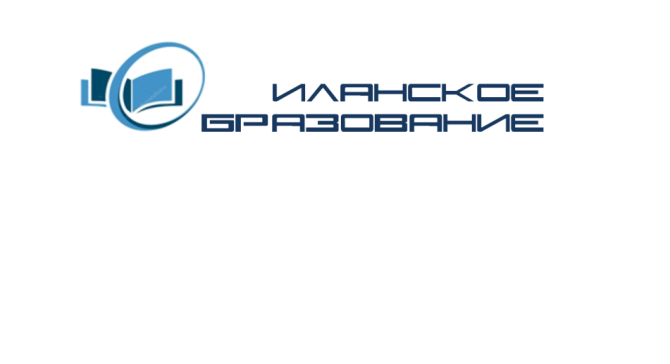 ПЛАН РАБОТЫуправления образованияАдминистрацииИланского районана сентябрь 2020 годУважаемые коллеги!Козловская Лилия Александровна – 1 сентября;Уважаемые коллеги!Иванова Светлана Анатольевна – 2 сентября;Примите наши поздравленияИванова Светлана Анатольевна – 2 сентября;Примите наши поздравленияЗезюлин Владимир Николаевич - 6 сентября;С Днём рождения!Зезюлин Владимир Николаевич - 6 сентября;С Днём рождения!Ивлиева Анастасия Александровна- 7 сентября;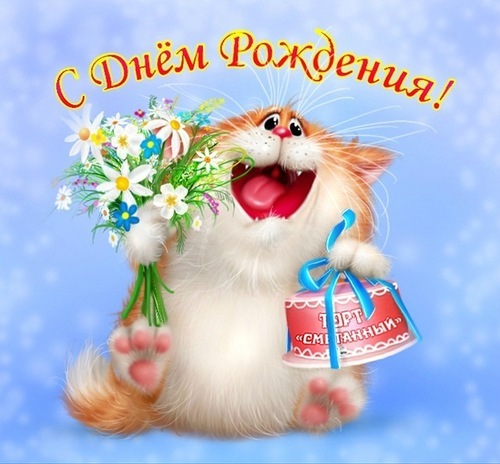 Заблоцкая Елена Анатольевна – 26 сентября;Бикеева Наталья Александровна – 27 сентября;Матюшева Татьяна Сергеевна – 29 сентября.Вам желаем в день рожденья
Невероятного везенья,
Любви, здоровья и успеха,
Улыбок, искреннего смеха,
Веселья, счастья без предела
И бодрости души и тела!
Заботы близких, уваженья
И всех желаний исполненья!
С уважением, коллектив управления образования,профсоюз работников образования,Ресурсный центр,Централизованная бухгалтерия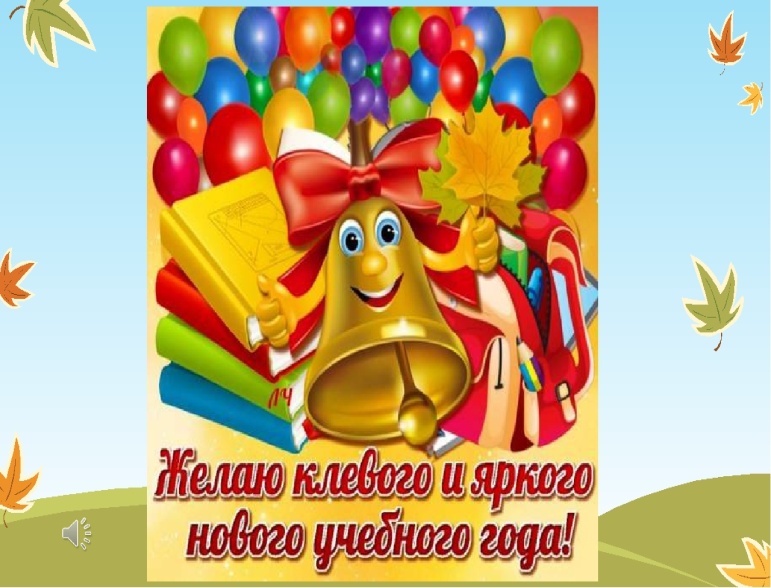 Пусть подарит праздник знаний
Успехи в разных начинаньях,
Удачу и во всем везение,
Радостное настроение!
 С уважением,коллектив управления образования,профсоюз работников образования,Ресурсный центр, Централизованная бухгалтерияМероприятияВремяпроведенияМесто проведенияМесто проведенияОтветственные01.09.2020г., вторник01.09.2020г., вторник01.09.2020г., вторник01.09.2020г., вторник01.09.2020г., вторникДень знанийИнтерактивный классный час «Экология – это всё, что нас окружает» (авторизация на платформе Учи.ру)ООРуководители ООВсероссийский открытый урок «Помнить – значит знать», посвящённый 75 – летию Победы в Великой Отечественной войне 1941 - 1945 годов (трансляция урока состоится на официальной странице Минпросвещение России в социальной сети «ВКонтакте»)ООРуководители ООВсероссийский открытый урок по основам безопасности и жизнедеятельности Дистанционно, согласно письма Руководители ОО, Т.А. Шенкнехт 02.09.2020г., среда02.09.2020г., среда02.09.2020г., среда02.09.2020г., среда02.09.2020г., средаВсероссийский открытый урок «Будь здоров»16:0016:00трансляция Минпросвещения России в соц. сети «Вконтакте»Руководители ОО, Т.А. Шенкнехт Согласование маршрутов движения автобуса В течение дняВ течение дняУОРуководители ОО, Т.А. ШенкнехтА.А. ИвлеваСогласование тарификационных списков школ и ДОУВ течение дняВ течение дняУОРуководители ОО, Туровец Н.И.,Бука Е.С.,Жирова Т.С.03.09.2020г., четверг03.09.2020г., четверг03.09.2020г., четверг03.09.2020г., четверг03.09.2020г., четвергПлановое заседание ПМПК09:0009:00РЦЖирова Т.С.Предоставление в УО копии приказа о проведении ВПР в ООВ течение дняВ течение дняРЦРуководители ООКопыро О.В.Семинар для учителей математики:“Как начать учебный год с учетом повторения тем 4 четверти прошлого учебного года по математике?”КИПКЛ.Ю. Понкратенко,Е.В. Шледевиц,Руководители ООСогласование тарификационных списков школ и ДОУВ течение дняВ течение дняУОРуководители ОО, Туровец Н.И.,Бука Е.С.,Жирова Т.С.04.09.2020г., пятница04.09.2020г., пятница04.09.2020г., пятница04.09.2020г., пятница04.09.2020г., пятницаСогласование тарификационных списков школ и ДОУВ течение дняВ течение дняУОРуководители ОО, Туровец Н.И.,Бука Е.С.,Жирова Т.С.07.09.2020г., понедельник07.09.2020г., понедельник07.09.2020г., понедельник07.09.2020г., понедельник07.09.2020г., понедельникСбор ответственных за формирование реестра по питанию (ЕГИССО заполнение файлов-шаблонов)14.0014.00УОШенкнехт Т.А.Копыро О.В.Козловская Л.А.Ответственные за питание в ОО08.09.2020г., вторник08.09.2020г., вторник08.09.2020г., вторник08.09.2020г., вторник08.09.2020г., вторникАппаратная планеркаОбеспечение учебниками;О не приступивших к обучениюИтоги участия ОО в Фестивале инклюзивных практикТекущие вопросыВопросы на контроле13:3013:30УОН.И. Туровец,специалисты УОПлановое заседание ПМПК13:0013:00РЦЖирова Т.С.09.09.2020г., среда09.09.2020г., среда09.09.2020г., среда09.09.2020г., среда09.09.2020г., средаСбор руководителей «Служб консультирования»См. информационное письмо14:3014:30ВКСЖирова Т.С.Руководители Служб консультирования.10.09.2020г., четверг10.09.2020г., четверг10.09.2020г., четверг10.09.2020г., четверг10.09.2020г., четвергПлановое заседание ПМПК09:0009:00РЦЖирова Т.С.Районный педагогический совет “Иланское образование 2020+: объективность, результаты, индивидуализация”10:0010:00ВКСТуровец Н.И.Копыро О.В.Предоставление аттестационных материалов, аттестующихся педагогов на первую (высшую) квалификационную категорию в октябре 2020г.Larisa.p999@mail.ruЛ.Ю. Понкратенко, члены экспертного совета11.09.2020г., пятница11.09.2020г., пятница11.09.2020г., пятница11.09.2020г., пятница11.09.2020г., пятница14.09.2020г., понедельник14.09.2020г., понедельник14.09.2020г., понедельник14.09.2020г., понедельник14.09.2020г., понедельникАппаратная планеркаОбсуждение проекта резолюции районного педагогического советаОб организации питанияОбсуждение орг. проекта проведения дня дошкольного работника и дня учителяО готовности к проверкеТекущие вопросыВопросы на контроле13:3013:30УОН.И. Туровец,специалисты УОНачало обучения супервизоров в дистанционном форматеЦентр непрерывного профессионального образования педагоговЛ.Ю. Понкратенко, Н.П. БезменОнлайн-семинар “Оформление содержания воспитательных практик в представлении педагогического опыта”13.00-17.0013.00-17.00Творческий союз учителей, платформа ZOOMЛ.Ю. ПонкратенкоО.В. Савельева Руководители ОО15.09.2020г., вторник15.09.2020г., вторник15.09.2020г., вторник15.09.2020г., вторник15.09.2020г., вторникОнлайн-семинар:“Организация и сопровождение исследовательской работы по истории в школе” в заочном формате с применением дистанционных технологийКИПКЛ.Ю. Понкратенко,Руководители ОО16.09.2020г., среда16.09.2020г., среда16.09.2020г., среда16.09.2020г., среда16.09.2020г., средаОбсуждение и утверждение проекта муниципальной программы повышения качества образования13.3013.30УОТуровец Н.И.Копыро О.В.Специалисты УОМетодисты РЦ17.09.2020г., четверг17.09.2020г., четверг17.09.2020г., четверг17.09.2020г., четверг17.09.2020г., четвергПлановое заседание ПМПК09:0009:00РЦЖирова Т.С.18.09.2020г., пятница18.09.2020г., пятница18.09.2020г., пятница18.09.2020г., пятница18.09.2020г., пятница20.09.2020г., воскресенье20.09.2020г., воскресенье20.09.2020г., воскресенье20.09.2020г., воскресенье20.09.2020г., воскресеньеДень тишины в КИАСУОРуководители ОО21.09.2020г., понедельник21.09.2020г., понедельник21.09.2020г., понедельник21.09.2020г., понедельник21.09.2020г., понедельникАппаратная планеркаСогласование регламента проведения собеседования и приема осеннего статистического отчета;Текущие вопросыВопросы на контроле13:3013:30УОН.И. Туровец,специалисты УО22.09.2020г., вторник22.09.2020г., вторник22.09.2020г., вторник22.09.2020г., вторник22.09.2020г., вторникСовещание заместителей руководителей по ВР «Оценка эффективности деятельности педагогических работников по классному руководству»10.0010.00УОРуководители ООСавельева О.В.23.09.2020г., среда23.09.2020г., среда23.09.2020г., среда23.09.2020г., среда23.09.2020г., среда24.09.2020г., четверг24.09.2020г., четверг24.09.2020г., четверг24.09.2020г., четверг24.09.2020г., четвергПлановое заседание ПМПК09:0009:00РЦЖирова Т.С.Очный семинар «Профессиональные обучающиеся педагогические сообщества»КИПККопыро О.В.Ипполитова О.М.Шледевец Е.В.25.09.2020г., пятница25.09.2020г., пятница25.09.2020г., пятница25.09.2020г., пятница25.09.2020г., пятницаОткрытие центра гуманитарного и цифрового профилей “Точка роста”По согласованиюПо согласованиюМБОУ “Новониколаевская СОШ № 9”Иванова С.А.Груг Е.Д.Очный семинар «Профессиональные обучающиеся педагогические сообщества»КИПККопыро О.В.Ипполитова О.М. Шледевец Е.В.27.09.2020г., воскресенье27.09.2020г., воскресенье27.09.2020г., воскресенье27.09.2020г., воскресенье27.09.2020г., воскресеньеДень дошкольного работника28.09.2020г., понедельник28.09.2020г., понедельник28.09.2020г., понедельник28.09.2020г., понедельник28.09.2020г., понедельникАппаратная планеркаО подготовке к совещанию при руководителе.Текущие вопросыВопросы на контроле13:3013:30УОН.И. Туровец,специалисты УОСеминар для руководителей ОО:“Правовые основы организации сетевой формы реализации образовательной программы в образовательной организации”9.309.30КИПК, ул. Матросова,19Л.Ю. Понкратенко Руководители ОО29.09.2020г., вторник29.09.2020г., вторник29.09.2020г., вторник29.09.2020г., вторник29.09.2020г., вторникСовещание при руководителеИтоги экспертизы ШППКО региональным показателямУтверждение плана мероприятий по реализации МППКО10.0010.00УОТуровец Н.И.Копыро О.В.Специалисты УОМетодисты РЦРуководители ОО30.09.2020г., среда30.09.2020г., среда30.09.2020г., среда30.09.2020г., среда30.09.2020г., средаПредоставление отчета по итогам акции «Помоги пойти учиться» согласно прилагаемой формыМицкевич А.В.Руководители ООп/п№ФИО родителейАдрес проживания семьиФИО ребенкаДата рождения ребенкаПричины уклоненияп/п №ФИО ребенка, класс, группаДата рождения ребенкаФИО гражданина с кем проживает ребенок, с какого периодаАдрес проживанияФИО родителей, адрес проживанияПричина раздельного проживанияФ.И.О. ребенкаДата рожденияКлассДата постановки на профилактический учетПричина постановки на учетВиды учетаЗанятость в школе (наименование досуга, период и график посещения)Занятость в учреждениях дополнительного образования различной направленности(наименование досуга, период и график посещения)Ф.И.О. ребенкаДата рожденияКлассДата постановки на профилактический учетВиды учетаПричина постановки на учетДата снятия с учетаОснование снятия с учета№ПоказателиКоличество (по состоянию на 05.09)Количество (по состоянию на 01.10)1.Количество выявленных необучающихся несовершеннолетних в период акции, всего1.Из них:1.1.находящиеся в СОП1.2.в возрасте 7-18 лет, не имеющих ни одного класса образования(указать причины)1.3.выпускников 9-х классов общеобразовательных организаций 2018/19 учебного года1.4.выпускников 9-х классов общеобразовательных организаций 2017/18 учебного года, 2016/17 учебного года1.5.отчисленных из профессиональных образовательных организаций2Определено (устроено) из числа выявленных необучающихся несовершеннолетних (из строки 1.), всего2В том числе:2.1.в общеобразовательные  организации2.2.в организации профессионального образования2.3.трудоустроено3Осталось неустроенными несовершеннолетних (из пункта 1), всего3в том числе (указать причины по пунктам 3.1 -3.5):3.1.находящиеся в СОП3.2.в возрасте 7-18 лет, не имеющих ни одного класса образования3.3.выпускников 9-х классов общеобразовательных организаций 2018/19 учебного года3.4.выпускников 9-х классов общеобразовательных организаций 2017/18 учебного года, 2016/17 учебного года3.5.отчисленных из профессиональных образовательных организаций4Количество несовершеннолетних, находящихся в СОП, выбывших в другие населенные пункты для поступления в образовательные организации, всего:4из них:4.1.приступили к занятиям4.2.устроены в общежитие5Проведено общепрофилактических, информационно-пропагандистских мероприятий к участию в акции6Количество организаций, не зависимо от организационно-правовой формы, привлеченных к участию в акции6.1.в их числе некоммерческих общественных организаций7.   ВНИМАНИЕ:  В таблице указывается только числовое значение, пояснения оформляются дополнительным приложением, а именно:   В случае внесения в строку  числового значения (кроме пунктов 5 и 6), вы оформляете  приложение – список  с указанием   ФИО   ребенка, имеет классов образования,   причина  непосещения ОООтдельно список детей, обучающихся в краевой школе дистанционного образованияСписок детей,  кому  продлено дошкольное детство (заключение ПМПК)7.   ВНИМАНИЕ:  В таблице указывается только числовое значение, пояснения оформляются дополнительным приложением, а именно:   В случае внесения в строку  числового значения (кроме пунктов 5 и 6), вы оформляете  приложение – список  с указанием   ФИО   ребенка, имеет классов образования,   причина  непосещения ОООтдельно список детей, обучающихся в краевой школе дистанционного образованияСписок детей,  кому  продлено дошкольное детство (заключение ПМПК)7.   ВНИМАНИЕ:  В таблице указывается только числовое значение, пояснения оформляются дополнительным приложением, а именно:   В случае внесения в строку  числового значения (кроме пунктов 5 и 6), вы оформляете  приложение – список  с указанием   ФИО   ребенка, имеет классов образования,   причина  непосещения ОООтдельно список детей, обучающихся в краевой школе дистанционного образованияСписок детей,  кому  продлено дошкольное детство (заключение ПМПК)